מתמטיקה כיתה יא' 3 יח"לירון9 ש"ש3 שעות פרטניות: לפי צורך ובקשת התלמידיםחומרי למידה: ספר לימוד יואל גבע 803פתרונות וידאוhttps://my.geva.co.il/course/%d7%a4%d7%aa%d7%a8%d7%95%d7%a0%d7%95%d7%aa-%d7%95%d7%99%d7%93%d7%90%d7%95-%d7%9c%d7%a9%d7%90%d7%9c%d7%95%d7%9f-804-806-481-581-2/ספר לימוד יצחק שלו & אתי עוזרי 802 מטלהשיעור מקוון – התפלגות נורמלית כיתה יא 3 יח"לתלמידים יקרים שלום רב!בשיעור זה נלמד על התפלגות נורמלית. התפלגות נורמלית היא התפלגות חשובה ביותר בסטטיסטיקה.לפני שנגדיר את הנושא כדאי להתרענן על מספר הגדרותסטטיסטיקה- תחום העוסק באיסוף נתונים, ניתוחם והסקת מסקנות לגבי הנתונים.התפלגות – האופן בו מפוזרים הנתונים, נתונים יכולים להתפזר בכל מיני אופנים.כאמור אנחנו נעסוק רק בהתפלגות נורמלית (ישנם התפלגויות אחרות...)ממוצע – ממוצע הוא מספר שמחושב מתוך אוסף סופי של מספרים, ומתאר את "מרכז" האוסף מבחינת גודל          המספרים.חציון – הנתון שחצי מהנתונים גדולים ממנו וחצי קטנים ממנו, במילים פשוטות הנתון האמצעי כאשר הנתונים מסודרים בסדר עולה\יורדסטיית תקן – היא מדד סטטיסטי לתיאור הפיזור של נתונים מספריים סביב הממוצע שלהם, במילים פשוטות כמה הנתונים קרובים או רחוקים מהממוצע (נלמד כיצד לחשב...).היכנסו ללינק הבא וצפו בסרטון(לחיצה על מקש ctrl תוך כדי לחיצה על הלינק) וענו על השאלות מטה.שימו לב!!! חשוב מאוד להבין את כל המונחים וההגדרות בסרטון כדי לפענח את השאלות בבגרות!https://www.youtube.com/watch?v=1X1WCmHJcQQשאלות1.  	בהתפלגות נורמלית, האם הממוצע גדול\שווה\קטן מהשכיח?2.  	בהתפלגות נורמלית של ציונים, האם יכול להיות שרוב הנבחנים קיבלו 100?3.  	בהתפלגות נורמלית, כמה סטיות תקן נצטרך לחשב בתרגילים(גם לכיוון החיובי וגם לכיוון השלילי)היכנסו ללינק הבא וצפו בסרטון (לחיצה על מקש ctrl תוך כדי לחיצה על הלינק) וענו על השאלות מטה.שימו לב!!! חשוב מאוד להבין מהסרטון כיצד להשלים את הטבלה של התפלגות נורמלית, כדי לענות על התרגילים הבאיםhttps://www.youtube.com/watch?v=4AMan4rP2Vw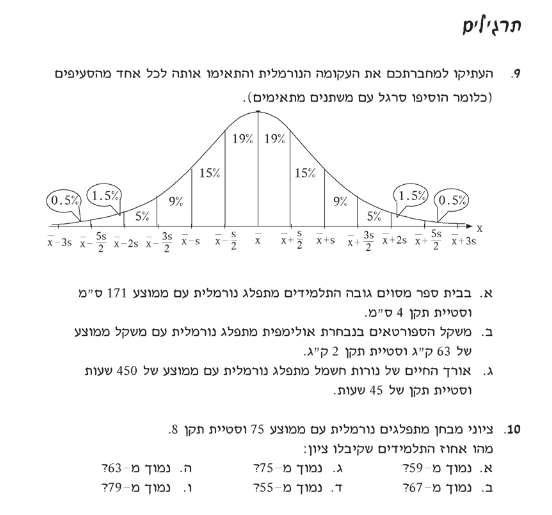 שימו לב!!!בתרגילים אלו הקפיצה היא בחצי סטיית תקן!ישנם תרגילים בהם הקפיצה היא סטיית תקן שלמה(אותו דבר רק עם שינוי קל...)בואו נתרגל...היכנסו ללינק הבא וצפו בסרטון(לחיצה על מקש ctrl תוך כדי לחיצה על הלינק) וענו על השאלות מטה.שימו לב!!! חשוב מאוד להבין מהסרטון כיצד להשלים את הטבלה של התפלגות נורמלית, בכדי לענות על התרגילים הבאיםhttps://www.youtube.com/watch?v=huz6VoU3raM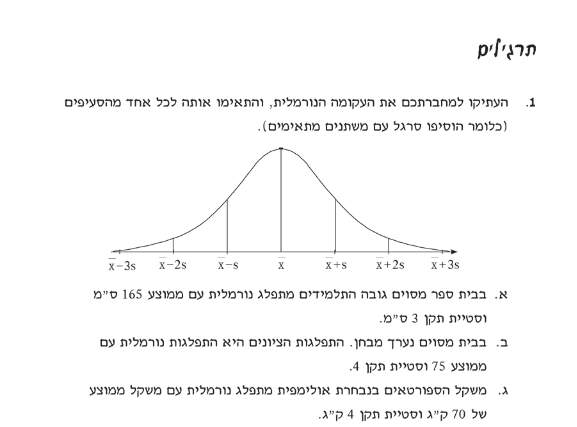 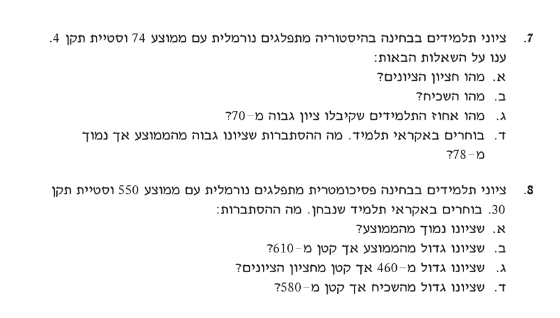 נתמודד כעת עם תרגילים בהם לא מצויין האם קופצים בסטיית תקן שלמה או בחצי סטיית תקן.שימו לב!!!בניית טבלה עם חצי סטיית תקן תמיד תצליח, לפעמים יהיו חישובים מיותרים אך השאלה תיפתר!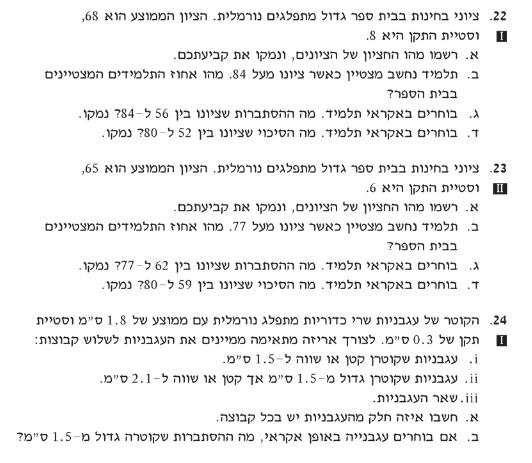 דרכי יצירת קשר עם צוות המורים בכדי להסתייע בהם בשאלות לגבי נושאי הלימוד:·         ירון: בקבוצת הווטצאפ הכיתתיתבהצלחה!!!תאריךהגשהש"שעמ'תרגילים3ראה מטלה מטההתפלגות נורמליתהתפלגות נורמליתהתפלגות נורמלית4755-759מבחנים מספר 29 , 30שאלון 382 מבחני חזרהשאלון 382 מבחני חזרהשאלון 382 מבחני חזרה2705-706מבחן מספר 7שאלון 381 שאלון 381 שאלון 381 31/3/20